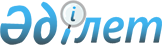 "Жаңақорған кентінің 2020-2022 жылдарға арналған бюджеті туралы" Жаңақорған аудандық мәслихатының 2019 жылғы 30 желтоқсандағы № 418 шешіміне өзгерістер енгізу туралы
					
			Мерзімі біткен
			
			
		
					Қызылорда облысы Жаңақорған аудандық мәслихатының 2020 жылғы 9 қазандағы № 501 шешімі. Қызылорда облысының Әділет департаментінде 2020 жылғы 15 қазанда № 7748 болып тіркелді. Мерзімі біткендіктен қолданыс тоқтатылды
      "Қазақстан Республикасының Бюджет кодексі" Қазақстан Респубикасының 2008 жылғы 4 желтоқсандағы кодексінің 109-1-бабының 4-тармағына, "Қазақстан Республикасындағы жергілікті мемлекеттік басқару және өзін-өзі басқару туралы" Қазақстан Респубикасының 2001 жылғы 23 қаңтардағы Заңының 6-бабының 1-тармағының 1) тармақшасына сәйкес, Жаңақорған аудандық мәслихаты ШЕШІМ ҚАБЫЛДАДЫ:
      1. "Жаңақорған кентінің 2020-2022 жылдарға арналған бюджеті туралы" Жаңақорған аудандық мәслихатының 2019 жылғы 30 желтоқсандағы № 418 шешіміне (нормативтік құқықтық актілерді мемлекеттік тіркеу Тізілімінде 7204 нөмірімен тіркелген, Қазақстан Республикасының нормативтік құқықтық актілердің эталондық бақылау банкінде 2020 жылғы 15 қаңтарда жарияланған) мынадай өзгерістер енгізілсін:
      1-тармақ мынадай жаңа редакцияда жазылсын:
      "1. Жаңақорған кентінің 2020–2022 жылдарға арналған бюджеті тиісінше 1, 2 және 3-қосымшаларға сәйкес, оның ішінде 2020 жылға мынадай көлемде бекiтiлсiн:
      1) кірістер – 2 639 423,7 мың теңге, оның ішінде:
      салықтық түсімдер – 39 873 мың теңге;
      салықтық емес түсімдер – 3 078 мың теңге;
      негізгі капиталды сатудан түсетін түсімдер – 21 585 мың теңге;
      трансферттердің түсімдері – 2 574 887,7 мың теңге;
      2) шығындар – 2 653 961,7 мың теңге;
      3) таза бюджеттік кредит беру – 0:
      бюджеттік кредиттер – 0;
      бюджеттік кредиттерді өтеу – 0;
      4) қаржы активтерімен операциялар бойынша сальдо – 0:
      қаржы активтерін сатып алу – 0;
      мемлекеттік қаржы активтерін сатудан түсетін түсімдер – 0;
      5) бюджет тапшылығы (профициті) – 0;
      6) бюджет тапшылығы қаржыландыру (профицитін пайдалану) – 0;
      7) бюджет қаражатының пайдаланылатын қалдықтары – 14 538 мың теңге.".
      Аталған шешімнің 1-қосымшасы осы шешімнің қосымшасына сәйкес жаңа редакцияда жазылсын.
      2. Осы шешім 2020 жылдың 1 қантарынан бастап қолданысқа енгізіледі және ресми жариялауға жатады. 2020 жылға арналған Жаңақорған кентінің бюджеті
					© 2012. Қазақстан Республикасы Әділет министрлігінің «Қазақстан Республикасының Заңнама және құқықтық ақпарат институты» ШЖҚ РМК
				
      Жаңақорған аудандық мәслихатының кезектен тыс LIІ сессиясының төрағасы 

С. Оразгелдиев

      Жаңақорған аудандық мәслихат хатшысы 

Е. Ильясов
Жаңақорған аудандық маслихатының
2020 жылғы 9 қазаны № 501
шешіміне қосымшаЖаңақорған аудандық маслихатының
2019 жылғы 30 желтоқсандағы № 418шешіміне 1-қосымша
Санаты
Санаты
Санаты
Санаты
Санаты
Сомасы, мың теңге
Сыныбы
Сыныбы
Сыныбы
Сыныбы
Сомасы, мың теңге
Ішкі сыныбы
Ішкі сыныбы
Ішкі сыныбы
Сомасы, мың теңге
I. КІРІСТЕР
I. КІРІСТЕР
I. КІРІСТЕР
2 639 423,7
1
Салықтық түсімдер
Салықтық түсімдер
39 873
01
Табыс салығы
Табыс салығы
20 703
2
Жеке табыс салығы
Жеке табыс салығы
20 703
04
Меншiкке салынатын салықтар
Меншiкке салынатын салықтар
19 170
1
Мүлiкке салынатын салықтар
Мүлiкке салынатын салықтар
1 657
3
Жер салығы
Жер салығы
7 865
4
Көлiк құралдарына салынатын салық
Көлiк құралдарына салынатын салық
9 648
2
Салықтық емес түсiмдер
Салықтық емес түсiмдер
3 078
01
Мемлекеттік меншіктен түсетін кірістер
Мемлекеттік меншіктен түсетін кірістер
840
5
Мемлекет меншігіндегі мүлікті жалға беруден түсетін кірістер
Мемлекет меншігіндегі мүлікті жалға беруден түсетін кірістер
840
06
Басқа да салықтық емес түсiмдер 
Басқа да салықтық емес түсiмдер 
2 238
1
Басқа да салықтық емес түсiмдер 
Басқа да салықтық емес түсiмдер 
2 238
3
Негізгі капиталды сатудан түсетін түсімдер
Негізгі капиталды сатудан түсетін түсімдер
21 585
01
Мемлекеттік мекемелерге бекітілген мемлекеттік мүлікті сату
Мемлекеттік мекемелерге бекітілген мемлекеттік мүлікті сату
21 585
1
Мемлекеттік мекемелерге бекітілген мемлекеттік мүлікті сату
Мемлекеттік мекемелерге бекітілген мемлекеттік мүлікті сату
21 585
4
Трансферттердің түсімдері
Трансферттердің түсімдері
2 574 887,7
02
Мемлекеттiк басқарудың жоғары тұрған органдарынан түсетiн трансферттер
Мемлекеттiк басқарудың жоғары тұрған органдарынан түсетiн трансферттер
2 574 887,7
3
Аудандардың (облыстық маңызы бар қаланың) бюджетінен трансферттер
Аудандардың (облыстық маңызы бар қаланың) бюджетінен трансферттер
2 574 887,7
Функционалдық топ
Функционалдық топ
Функционалдық топ
Функционалдық топ
Функционалдық топ
Сомасы, мың теңге
Функционалдық кіші топ
Функционалдық кіші топ
Функционалдық кіші топ
Функционалдық кіші топ
Сомасы, мың теңге
Бюджеттік бағдарламалардың әкімшісі
Бюджеттік бағдарламалардың әкімшісі
Бюджеттік бағдарламалардың әкімшісі
Сомасы, мың теңге
Бағдарлама
Бағдарлама
Сомасы, мың теңге
Атауы
Сомасы, мың теңге
II. ШЫҒЫНДАР
2 653 961,7
1
Жалпы сипаттағы мемлекеттiк қызметтер
103 530
1
Мемлекеттiк басқарудың жалпы функцияларын орындайтын өкiлдi, атқарушы және басқа органдар
103 530
124
Аудандық маңызы бар қала, ауыл, кент, ауылдық округ әкімінің аппараты
103 530
001
Аудандық маңызы бар қала, ауыл, кент, ауылдық округ әкімінің қызметін қамтамасыз ету жөніндегі қызметтер
82 573
022
Мемлекеттік мекеменің күрделі шығыстары
9 594
032
Ведомстволық бағынысты мемлекеттік мекемелердің және ұйымдардың күрделі шығыстары
11 363
4
Бiлiм беру
1 340 733
1
Мектепке дейiнгi тәрбие және оқыту
1 332 780
124
Аудандық маңызы бар қала, ауыл, кент, ауылдық округ әкімінің аппараты
1 332 780
004
Мектепке дейінгі тәрбиелеу және оқыту және мектепке дейінгі тәрбиелеу және оқыту ұйымдарында медициналық қызмет көрсетуді ұйымдастыру
393 469
041
Мектепке дейінгі білім беру ұйымдарында мемлекеттік білім беру тапсырысын іске асыруға
939 311
2
Бастауыш, негізгі орта және жалпы орта білім беру
7 953
124
Аудандық маңызы бар қала, ауыл, кент, ауылдық округ әкімінің аппараты
7 953
005
Ауылдық жерлерде оқушыларды жақын жердегі мектепке дейін тегін алып баруды және одан алып қайтуды ұйымдастыру
7 953
6
Әлеуметтiк көмек және әлеуметтiк қамсыздандыру
47 052
2
Әлеуметтiк көмек
47 052
124
Аудандық маңызы бар қала, ауыл, кент, ауылдық округ әкімінің аппараты
47 052
003
Мұқтаж азаматтарға үйде әлеуметтік көмек көрсету
47 052
7
Тұрғын үй-коммуналдық шаруашылық
511 181
3
Елді-мекендерді көркейту
511 181
124
Аудандық маңызы бар қала, ауыл, кент, ауылдық округ әкімінің аппараты
511 181
008
Елді мекендерде көшелерді жарықтандыру
101 721
009
Елді мекендердің санитариясын қамтамасыз ету
17 286
011
Елді мекендерді абаттандыру мен көгалдандыру
392 174
8
Мәдениет, спорт, туризм және ақпараттық кеңістiк
30 119
1
Мәдениет саласындағы қызмет
30 119
124
Аудандық маңызы бар қала, ауыл, кент, ауылдық округ әкімінің аппараты
30 119
006
Жергілікті деңгейде мәдени-демалыс жұмысын қолдау
30 119
12
Көлік және коммуникация
238 759,6
1
Автокөлік 
238 759,6
124
Аудандық маңызы бар қала, ауыл, кент, ауылдық округ әкімінің аппараты
238 759,6
045
Елді мекендердегі автомобиль жолдарының күрделі және орташа жөндеу жұмыстары
238 759,6
13
Басқалар
382 587,1
9
Басқалар
382 587,1
124
Аудандық маңызы бар қала, ауыл, кент, ауылдық округ әкімінің аппараты
382 587,1
040
Өңірлерді дамытудың 2020 жылға дейінгі бағдарламасы шеңберінде өңірлерді экономикалық дамытуға жәрдемдесу бойынша шараларды іске асыруға ауылдық елді мекендерді жайластыруды шешуге арналған іс-шараларды іске асыру
6 911,1
057
"Ауыл-Ел бесігі" жобасы шеңберінде ауылдық елді мекендердегі әлеуметтік және инженерлік инфрақұрылым бойынша іс-шараларды іске асыру
375 676
15
Трансферттер
393,9
1
Трансферттер
393,9
124
Аудандық маңызы бар қала, ауыл, кент, ауылдық округ әкімінің аппараты
393,9
048
Пайдаланылмаған (толық пайдаланылмаған) нысаналы трансферттерді қайтару
393,9
3. Таза бюджеттік кредит беру
0
4. Қаржы активтерімен жасалатын операциялар бойынша сальдо
0
5. Бюджет тапшылығы (профициті)
0
6. Бюджет тапшылығын қаржыландыру (профицитті пайдалану)
0
8
Бюджет қаражатының пайдаланылатын қалдықтары
14 538
01
Бюджет қаражатының қалдықтары
14 538
1
Бюджет қаражатының қалдықтары
14 538